	Прошу Вас выставить ТКП на следующий комплект:1. ГТЛ-047.001 Корпус                            20 шт.2. ГТЛ-047.002 Крышка                           20 шт.3. ГТЛ-047.004 – Переходник                  15 шт.4. ГТЛ-053.001-01 Корпус                        15 шт.5. ГТЛ-053.002-01 Крышка                       15 шт.6. ГТЛ-053.003-01 – Переходник              15 шт.7. ГТЛ-088.001 Корпус                             50 шт.8. ГТЛ-038.014 Магнитопровод                 50 шт.9. ГТЛ-183.004-01 Корпус                         5 шт.10. ГТЛ-001.001 Корпус                             5 шт.11. ГТЛ-162.016 Крышка                            2 шт.12. ГТЛ-162.012 Гайка                               5 шт.13. ГТЛ-001.003 Крышка                           20 шт.C Уважением,Директор							__________ / Кирпичев А.А./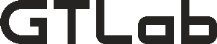 ООО «ГТЛаб»607190, Россия, Нижегородская обл.,г. Саров, ул. Шверника, д. 17Бhttps://gtlab.pro; info@gtlab.proтел. (83130) 49444, факс. (83130) 49888ИНН 5254494306, КПП 525401001,ОГРН 1205200003007Руководителю предприятия13.01.2023г. № 230061